10 знаменательных дат сентября2 сентября родился Евгений Павлович ЛЕОНОВ (1926-1994), русский актёр.2 сентября родился Валентин Иосифович ГАФТ (р. 1935), русский актёр.5 сентября родился Алексей Константинович ТОЛСТОЙ (1817-1875), граф, русский поэт, прозаик, драматург.7 сентября родился Александр Иванович КУПРИН (1870-1938), русский писатель.9 сентября родился Лев Николаевич ТОЛСТОЙ (1828-1910), русский писатель.
9 сентября родился Борис Владимирович ЗАХОДЕР (1918-2000), русский поэт, переводчик.
9 сентября родилась Надежда Васильевна РУМЯНЦЕВА (1930-2008), русская актриса.
9 сентября 1933 года было основано издательство «Детская литература».11 сентября родился Борис Степанович ЖИТКОВ (1882-1938), русский писатель.13 сентября родился Роальд ДАЛЬ (1916-1990), английский (валлийский) писатель.15 сентября родился Джеймс Фенимор КУПЕР (1789-1851), американский писатель.
15 сентября родилась Агата КРИСТИ (1890-1976), английская писательница.
15 сентября родился Юрий Борисович НОРШТЕЙН (р. 1941), русский художник-аниматор, режиссёр, сценарист.21 сентября родился Герберт Джордж УЭЛЛС (1866-1946), английский писатель.
21 сентября родился Стивен Эдвин КИНГ (р. 1947), американский писатель
21 сентября родился Юз (наст. имя — Иосиф Ефимович) АЛЕШКОВСКИЙ (р. 1929), русский прозаик, поэт.
21 сентября родился Зиновий Ефимович ГЕРДТ (1916-1996), русский актёр.26 сентября родился Виктор Александрович ЧИЖИКОВ (р. 1935), русский художник, иллюстратор детских книг.29 сентября родился Мигель де СЕРВАНТЕС СААВЕДРА (1547-1616), испанский писатель.
29 сентября родился Николай Алексеевич ОСТРОВСКИЙ (1904-1936), русский писатель.
29 сентября родился Кондратий Фёдорович РЫЛЕЕВ (1795-1826), русский поэт.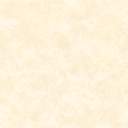 